Supplemental Figures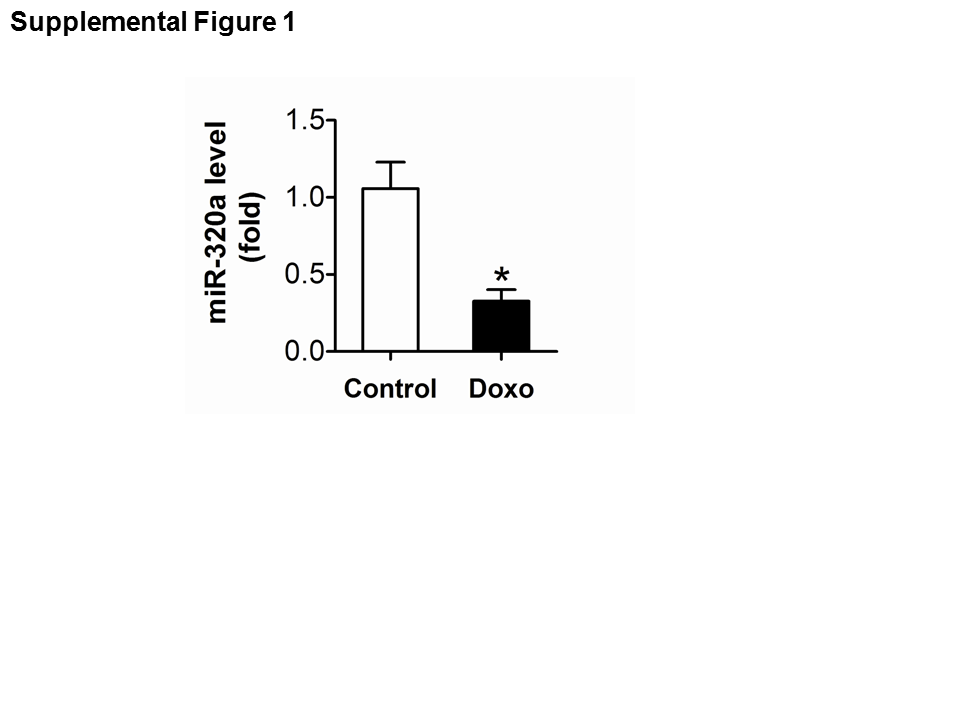 Supplemental Figure 1. Relative circulating miR-320a expression level in patients treated with anthracycline combined chemotherapy measured by real-time PCR. Data are representative of three experiments, n=5. Data are expressed as mean ± SEM, *P<0.05 versus control.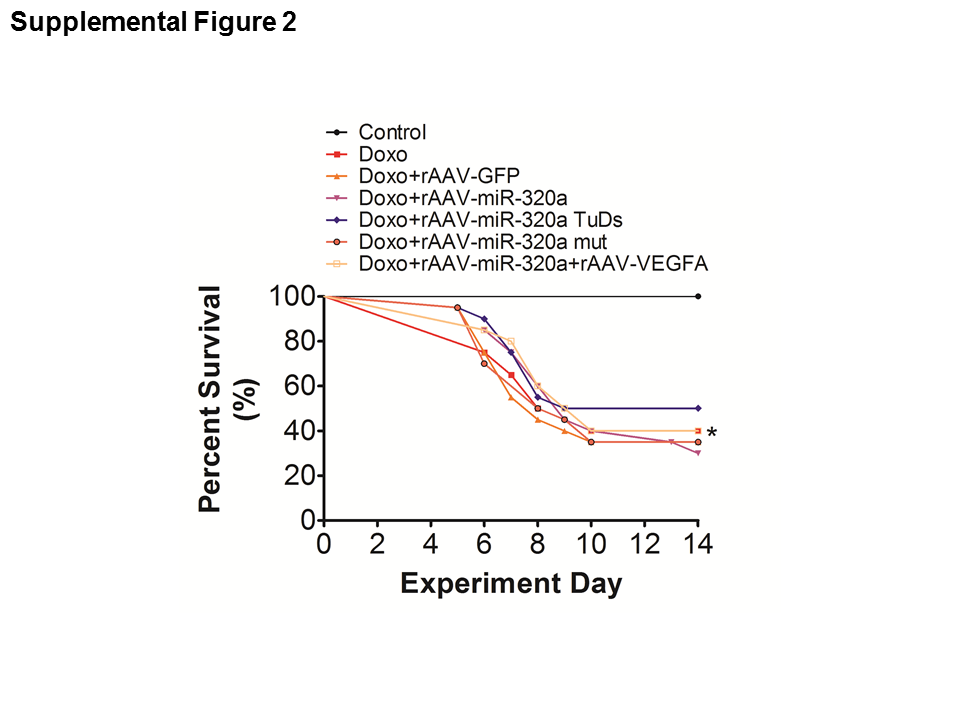 Supplemental Figure 2. Effects of miR-320a on survival rate in doxorubicin (Doxo) treated mice. Survival was monitored for up to 14 days after a single dose of saline or doxorubicin was intraperitoneal injected to mice, n=20. *P<0.05 versus control. Supplemental Figure 3. Circulating VEGFA level in mice with different treatments measured by ELISA. Data are expressed as mean ± SEM, n5.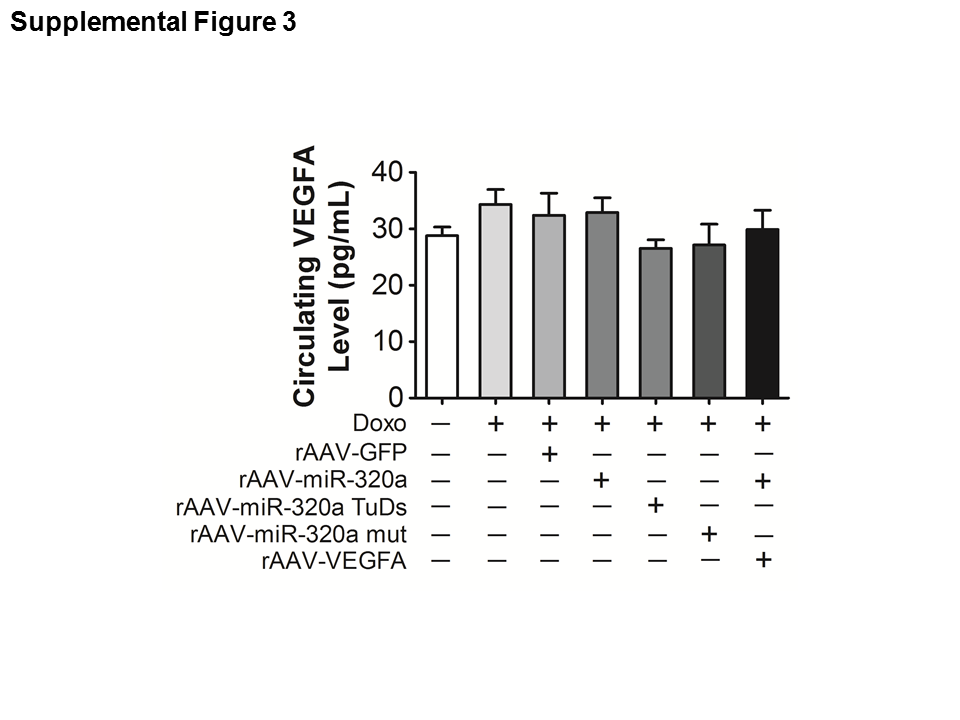 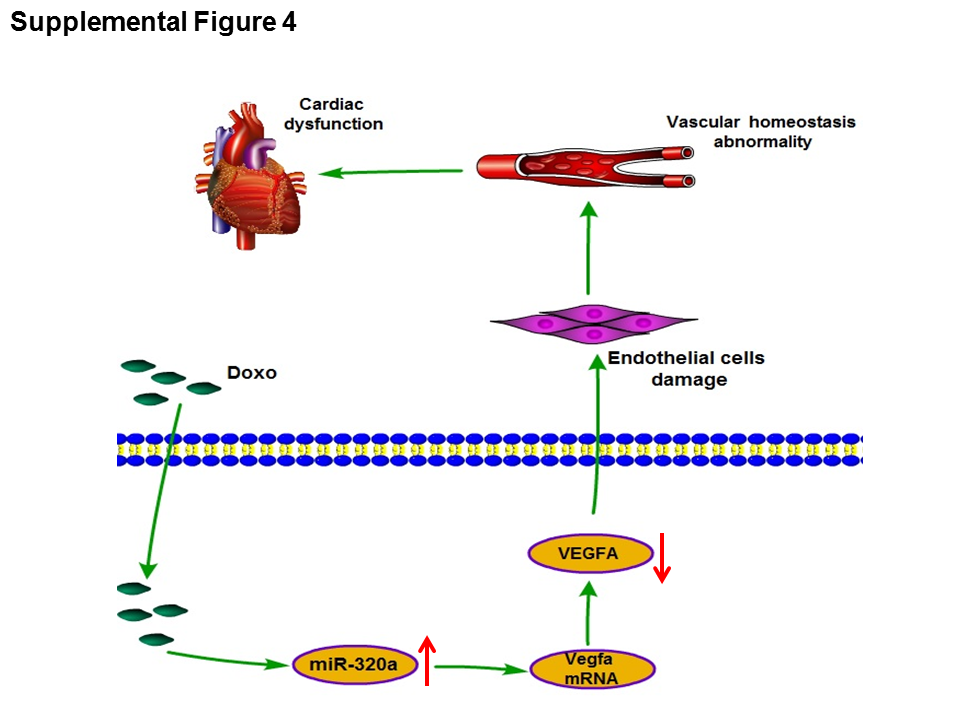 Supplemental Figure 4. Doxorubicin (Doxo) disturbed the cardiac vascular homeostasis by regulating miR-320a-VEGFA signal pathway.